Imieniny Jana Kochanowskiego już 30 czerwca!
Rekordowo bogaty program przygotowała w tym roku Biblioteka Narodowa na siódmą już edycję Imienin Jana Kochanowskiego. Specjalnym gościem literackiego pikniku, organizowanego tradycyjnie w Ogrodzie Krasińskich w ostatnią sobotę czerwca, jest Zbigniew Herbert. Przez cały dzień prezentowane będą różne, często zaskakujące aspekty obcowania z literaturą – w żywym słowie, teatrze, radiu, a nawet w języku migowym. Zaproszeni pisarze będą rozmawiać o bohaterach peerelowskiej codzienności, powstanie ABC najnowszej poezji i padnie odpowiedź na pytanie, czy literatura piękna nadal bywa zaangażowana. Filip Springer i Tomasz Konior podyskutują na temat „sztuki z fantazji i kamienia”. Karolina Głowacka poprowadzi dyskusję o alternatywnej historii Rzeczypospolitej w fantastyce. O korespondencji Herberta z Wisławą Szymborską opowie Ryszard Krynicki (listy czytają Izabela Kuna i Piotr Machalica), a postać i twórczość autora Pana Cogito w rozmowie z Magdaleną Mikołajczuk przybliży Andrzej Franaszek. Specjalne spotkania zorganizowano z laureatami tegorocznych nagród literackich: Ernestem Bryllem i Pawłem Sołtysem/Pablopavo. Atrakcje czekają także na najmłodszych: od muzycznego otwarcia Imienin koncertem zespołu Kwadrofonik, poprzez m.in. rozmaite warsztaty plastyczne, niepodległościową grę miejską i spontaniczne filozofowanie z Grzegorzem Kasdepke, aż po Wieczorynkę – spektakl w niezwykłym wnętrzu Pałacu Rzeczypospolitej – w tym roku o greckiej mitologii, z tekstem Jarosława Mikołajewskiego i muzyką Adama Struga.Nie zabraknie żelaznych punktów programu: ściągającego tłumy kibiców Meczu poetyckiego (z Anną Seniuk i Andrzejem Sewerynem jako kapitanami przeciwnych drużyn), slamu czy Pieśni świętojańskiej o Sobótce Jana Kochanowskiego, jak zwykle w premierowej aranżacji. Za rozbudowaną część muzyczną odpowiadają zespoły Kwadrofonik, Maryna C oraz Warszawska Orkiestra Sentymentalna, która zagra podczas dansingu do ostatniego gościa. W Pałacu Rzeczypospolitej przez cały dzień będzie można oglądać pokaz Pan Cogito w podróży – oryginały bezcennych rękopisów Zbigniewa Herberta związanych z wojażami Poety. W rekordowej liczbie ponad 70 zaprezentują się czołowi polscy wydawcy, którzy zaproszą na spotkania z blisko 100 najlepszymi autorami i wystawią książki w imieninowych cenach.Kontakt dla mediów: 
Grzegorz Mazurowski, 604 266 290, g.mazurowski@bn.org.pl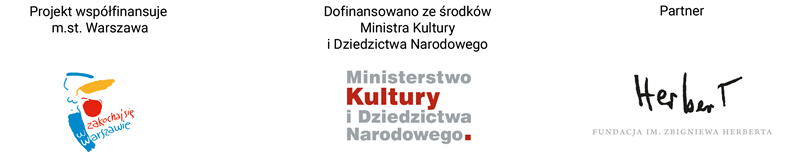 